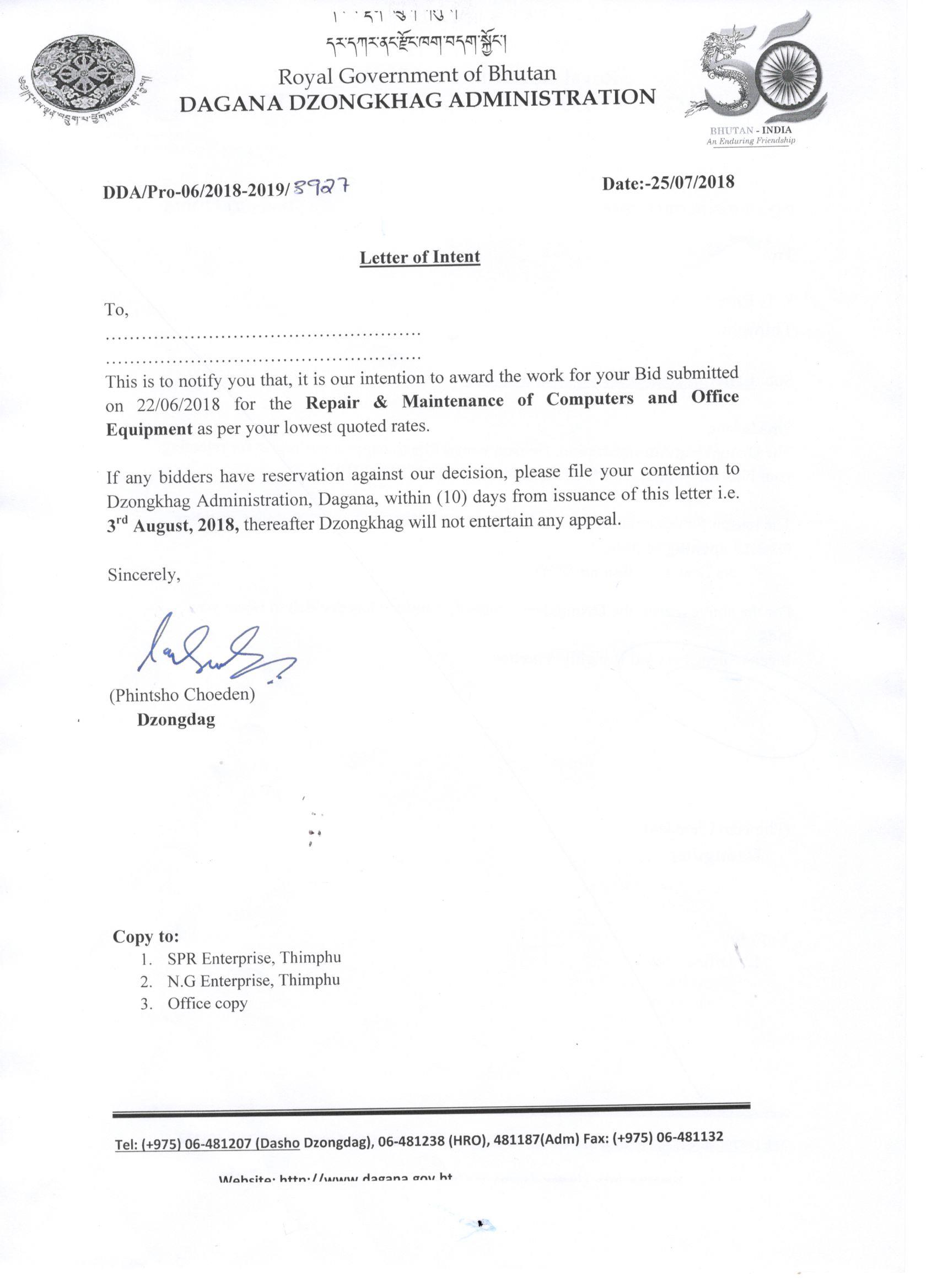 Repair and Maintenance of Computers and Office Equipment for 2018-2019Repair and Maintenance of Computers and Office Equipment for 2018-2019Repair and Maintenance of Computers and Office Equipment for 2018-2019Repair and Maintenance of Computers and Office Equipment for 2018-2019Repair and Maintenance of Computers and Office Equipment for 2018-2019Sl. No.ParticularsUnitSPR Enterprise Rate N.G Enterprise Rate1Mother boardEach18,44525002Laptop BatteryEach644546003Laptop keyboardEach444521004Desktop keyboardEach36456805Laptop bagEach380060006Genuine window 8 operation & installation (MS office & Quick heal antivirus)Set5400120007RAM 4 GBEach540038008RAM 8 GBEach694553009Laptop ScreenEach6300690010Laptop FanEach2845380011Network AdopterEach9800250012Servicing charge for laptop & computerEach460080013Servicing charge for laptop & computerEach460080014Drum unit photocopy machineEach12445640015printer fanEach4000250016hard disk 500GBEach5200390017Display boardEach7200640018Touch padEach4600510019USB port hubEach4000380020USB mouseEach260041021Speaker internalEach4100410022Blade and roller photocopy machineEach12400250023Roller assemblyEach10400310024Developer/pick up rollerEach9800430025Projector repair/service chargeEach46001500Total itemsTotal items6 items19 itemsTotalTotal164,01595,790